福岡県工業技術センタークラブ　ナノテク・材料技術部会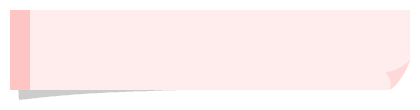 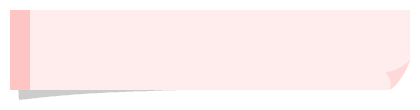 企業見学会のご案内令和5年度　福岡県工業技術センタークラブ　ナノテク・材料技術部会見学会のご案内です。本年度は、センタークラブ会員企業の「（株）フクネツ」様を見学先として意見交換を重視した企画とさせていただきました。「（株）フクネツ」は1969年有限会社福岡熱処理工業として創業し、55年目を迎える金属熱処理を中心とした製造を行っている会社です。また、研削加工、切削加工、表面処理（ガス軟窒化、ガス浸硫窒化、イオン窒化やTD処理等）など、多種多様な設備を整え、顧客からの多様なニーズに応えています。さらに、特級金属熱処理技能士7名を含む50名以上の熱処理技能士や機械加工技能士によって、熱処理による変形、変寸を考慮した工程設計も行っており、精密機械部品、自動車部品、農業機械部品、船舶部品など、業種を問わず幅広い生産に対応でき、流通体制も北部九州一円に毎日自社トラック10台以上の運行によりタイムリーに顧客から製品の引き取り・納品を行うことができることが強みです。金属熱処理技術は、機械産業に不可欠な技術で耐摩耗性、疲労強度、耐食性、耐熱性、軽量化、美観等の種々の機能向上に用いられており、表面処理技術と相まって近年の各種機械の目覚しい高性能化を底支えしています。このように有望な金属熱処理企業の「（株）フクネツ」の製造ラインをご覧頂き、活発な意見交換を予定していますので、ぜひ、ご参加をお願いいたします。参加申込は、1２月１日（金）までに、メールに必要事項をご記載いただきお申込みをお願いいたします。または、下記の「参加申込票」にて事務局までFAXでお申込み下さい。日　時　令和5年12月　7日（木）定　員　20名　様　※なお、参加申込はセンタークラブ会員様を優先とさせていただきます。さらに、定員に達しましたら締め切らせていただきます。予めご了承ください。参加費　無料見学先	　(株)フクネツ（福岡県糟屋郡篠栗町和田5丁目2番14号）企 業 見 学 会 参 加 申 込 票メールまたはＦＡＸで１２月１日（金）までにお申し込み下さいナノテク・材料技術部会事務局　百武・山口　宛E-mail : info-ctri@fitc.pref.fukuoka.jp  TEL : 092-925-7721   Fax : 092-925-7724企業（団体）名企業（団体）名（連絡担当の方）参加代表者役職・氏名役職・氏名（連絡担当の方）参加代表者TEL：　　　　TEL：　　　　TEL：　　　　TEL：　　　　（連絡担当の方）参加代表者E-Mail：E-Mail：E-Mail：FAX：　　　（　　　　）役職・氏名役職・氏名役職・氏名役職・氏名